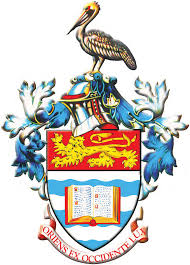 STUDENT 							DATE ACADEMIC ADVISING FORM ACADEMIC ADVISING FORM ACADEMIC ADVISING FORM ACADEMIC ADVISING FORM B.Sc. PUBLIC SECTOR MANAGEMENT (SPECIAL) B.Sc. PUBLIC SECTOR MANAGEMENT (SPECIAL) B.Sc. PUBLIC SECTOR MANAGEMENT (SPECIAL) B.Sc. PUBLIC SECTOR MANAGEMENT (SPECIAL)Student Name:Surname:  Surname:  First Name:Status Full-Time
 Part-time  Full-Time
 Part-time Student ID:Prog.YEAR TWO COURSESYEAR TWO COURSESYEAR TWO COURSESYEAR TWO COURSESSEMESTER ISEMESTER ISEMESTER ISEMESTER ICourse code                          Name of course                                             Name of course                                             GOVT 2051Human Resource Management & Industrial Relations in Public SectorHuman Resource Management & Industrial Relations in Public SectorGOVT 2070Anti-Corruption Strategies in Developing CountriesAnti-Corruption Strategies in Developing CountriesGOVT 2071Organizational BehaviourOrganizational BehaviourGOVT 3021Public Policy Analysis
Public Policy Analysis
☐GOVT 3023Administrative Law I
Administrative Law I
SEMESTER IISEMESTER IISEMESTER IISEMESTER IICourse code                          Name of course                                             Name of course                                             GOVT 2023Issues in the Government & Politics of the West IndiesIssues in the Government & Politics of the West IndiesGOVT 2030Project AdministrationProject AdministrationGOVT 2034Human Resource Management in the Public SectorHuman Resource Management in the Public SectorPLUS: One (1) Level II/III electivePLUS: One (1) Level II/III elective